Publicado en murcia el 29/03/2017 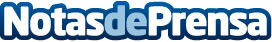 Cómo realizar una estrategia de marketing en 5 pasosSin importar el modelo de negocios o el ámbito donde se desenvuelva una empresa, para ser sustentable en el tiempo debe recurrir a la publicidadDatos de contacto:jose Guellcom968907828Nota de prensa publicada en: https://www.notasdeprensa.es/como-realizar-una-estrategia-de-marketing-en-5 Categorias: Comunicación Marketing Emprendedores E-Commerce http://www.notasdeprensa.es